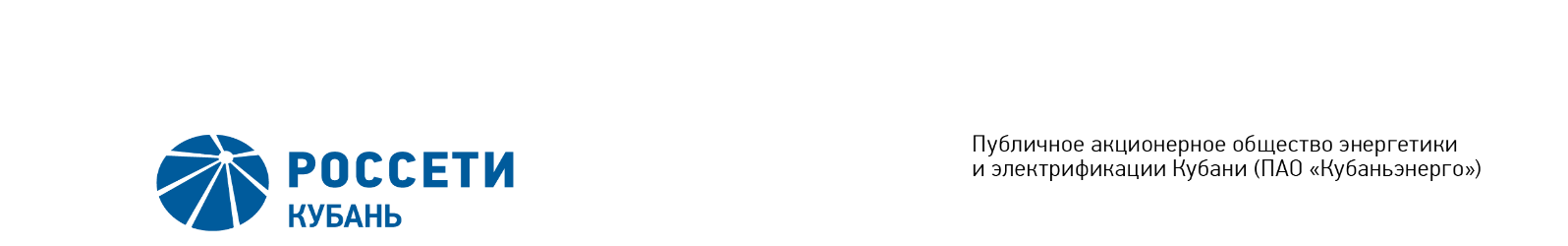 Extract from the Minutes of the Meeting of the Board of Directors No 386/2020of the Public Joint Stock Company  	of Power Industry and Electrification of Kuban (PJSC Kubanenergo)Members of the Board of Directors: 11 personsA quorum is present.Item No. 2: On consideration of accounting (financial) statements for 2019.The following solution was offered:To pre-approve and submit the annual Accounting (Financial) Statements of the Company for 2019 for approval by the Annual General Meeting of Shareholders of the Company in accordance with the Appendix No. 2 to the present resolution.Thus, regarding the second Agenda Item of the meeting, the resolution was adopted by the Board of Directors participating in the meeting.Corporate Secretary		                                                                 O.V. Russu	Date of Meeting:April 28, 2020 Form of Meeting:Absentee voting (by questionnaire)Location of summing up the voting results:room 202, building 2, 2А Stavropolskaya Str., Krasnodar (for postage to the Corporate Secretary of PJSC Kubanenergo)Date on which the minutes were drawn up:April 30, 2020 